TUS CÉLULAS TIENEN TODAS LAS RESPUESTAS…PARA REVISTA MUNDO ALTERNATIVO ABRIL 2015Todos conscientemente queremos estar sanos y lo anhelamos, algunos con preocupación excesiva, otros con cuidados y ocupándose, otros sin prestarle atención hasta que no aparezca un síntoma. Sin embargo estar sanos requiere una mirada holística, sanos física, mental y espiritualmente. Cuando el cuerpo manifiesta síntomas significa que hay conflictos anímico-espirituales que no se han resuelto. Las terapias holísticas van re-surgiendo porque el hombre de hoy necesita ser mirado en su totalidad. Se habla mucho de que los pensamientos positivos y las palabras curan más que los fármacos, es cierto y ya está comprobado científicamente, pero a pesar de haberlo intentado y de transitar uno y otro camino, pareciera que siempre hay algo más allá, escondido, que no nos deja ser plenamente felices, libres y prósperos en la misma medida que desde el consciente sabemos merecer y a veces con  “pensar en positivo” y “hacer afirmaciones” solamente, no alcanza. La respuesta a la hora de ejecutar o resolver un problema, tomar decisiones, convivir, compartir o aislarnos, sentirnos rechazados o aceptados tiene que ver con situaciones, creencias y limitaciones que fuimos tomando de nuestros ancestros, desde la panza de mamá y de nuestros primeros años de vida, todo está guardado en nuestras células en forma de cargas bioeléctricas y es el inconsciente el que toma estas improntas grabadas a modo de hologromas, para esta respuesta.Solo el el 5% de nuestro tiempo lo vivimos desde el consciente y el 95% de nuestras vivencias y conductas son comandadas por el inconsciente  (que además es 500 mil veces más veloz), por lo tanto hasta que él inconsciente no se entera el problema sigue hostigando.Desde nuestra mente consciente podemos conocer muchas cosas y tenerlas muy claras, la mayoría de los consultantes que llegan a la terapia han buscado por muchos lugares y generalmente asisten con una pregunta  -¿qué hago con esto que se?. ¿Cómo lo resuelvo? ¡Ya no se más que probar! Esta terapéutica Limpieza y Re-Programación de la Memoria Celular es útil para problemas físicos, mentales y emocionales, llega a encontrar la raíz de la situación traumática sin químicos, sin fármacos,  usa los principios mismos de la constitución celular,  entrando de manera consciente al archivo: la Memoria Celular  sin manipulación. Lo hacemos encontrando ese instante vivido en el que se archivó como traumático, usamos herramientas maravillosas para decodificar esa situación archivada en el ADN y una vez cambiado las células quedan reseteando esta nueva información.Este método es rápido y eficaz y no es cruento ni doloroso. Con pocas sesiones el consultante encuentra la solución definitiva a su conflicto, en cada encuentro sana y lo que sana en una sesión no vuelve a repetirse.Se accede en Sesiones individuales y también transitarlo desde el curso de formación terapéutica. En Julio comenzará un nuevo curso TEÓRICO, PRÁCTICO Y VIVENCIAL…  en la medida que el aprendiz del método va cursando y aprendiendo las herramientas va sanando y vivenciando en su vida y llevándolo a su entorno. Está dirigido a todo aquel que sin experiencias previas desee transitarlo puesto que no se requieren experiencias previas.Usemos la inteligencia de las células,  ellas saben porque enfermamos y también como sanarnos. Si estas palabras resuenan recuerda que tus células tienen todas las respuestas.Armame algo así al final “si se puede y llegas en tiempo” que diga del Curso de formación terapéuticaROSARIO, Inicia en Julio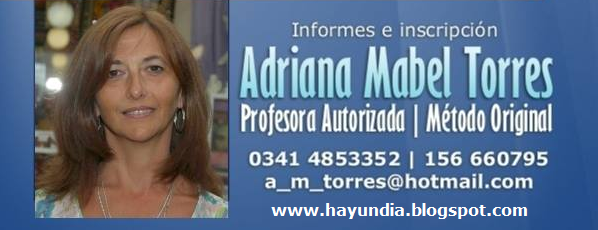 